 Josephine Eames Strategic Manager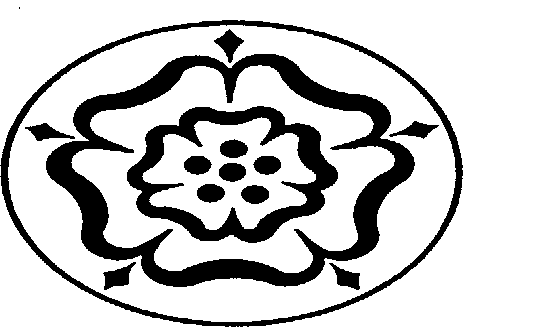 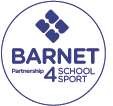 Barnet Partnership for School SportDirect: 07779 595051Email: j.eames@qegschool.org.ukQUEEN ELIZABETH’S GIRLS’ SCHOOLHigh StreetBarnet HertfordshireEN5 5RRTelephone: 020 8449 2984Facsimile:  020 8441 2322Barnet Partnership for School Sport Service Level Agreement 2020/21The agreement will be between Barnet Partnership for School Sport (hereafter referred to as BPSS) and 	School.For the purposes of this agreement the contact officers are Josephine Eames on behalf of BPSS and the Headteacher of the school.Option 1 – Buy In for whole academic year (1 Full payment September 2020)Option 2 – Buy In for whole academic year (2 payments September 2020 & January 2021) Costs have been reduced for 2020/21 to reflect the delivery decline of face-to-face competitions:Autumn Term - £117 (50% reduction in fees*)Spring & Summer Terms £467 Total Annual Buy In 2020/21: £583*Government Guidelines will determine commencement of competitions & costs will reflect this.By nature of this agreement BPSS will provide the following core services:Length of Financial Agreement:This agreement is for 1 academic year. Subscription will be invoiced by BPSS, hosted by QE Girls’ School. This is to be paid within 28 days of receipt.GDPR: BPSS has a data protection policy compliant with GDPR under its host Queen Elizabeth’s Girls’ School.Health & Safety at events:It is agreed that the school will provide a qualified first aider and first aid equipment at each event, festival, trip or competition they attend through BPSS. The School is expected to meet their school’s policy on visits and excursions and have the responsibility for first aid for their pupils.Liability of any damage caused to facilities or equipment at any BPSS event sits with the school or students responsible. No liability can sit with BPSS.Signed:	Signed:JFEamesJosephine Eames	Full Name:BPSS Strategic Manager	School Name:Please keep a copy for your records and scan a copy to j.eames@qegschool.org.ukCore Service – Infant Schools (R-Y2)Typical Annual Cost - £700Core Service – Infant Schools (R-Y2)Typical Annual Cost - £700One Stop Shop of Advice, support, communication, and resources:One Stop Shop of Advice, support, communication, and resources:3 Subject Leader CPD sessions per year, covering support and training on new National Curriculum implementation and meeting new Ofsted requirements. (This will be online until face-to-face can resume)Bi-weekly zoom calls with SGOs for updates and Covid-19 support.3 Subject Leader CPD sessions per year, covering support and training on new National Curriculum implementation and meeting new Ofsted requirements. (This will be online until face-to-face can resume)Bi-weekly zoom calls with SGOs for updates and Covid-19 support.Advice and support on how to plan and participate in the School Games. Advice and support on how to plan your sports day as well as provide guidance on the BPSS KS1 Games MarkAdvice and support on how to plan and participate in the School Games. Advice and support on how to plan your sports day as well as provide guidance on the BPSS KS1 Games MarkSports Specific CPD, MultiSkill and Games delivery advice and activity packsSports Specific CPD, MultiSkill and Games delivery advice and activity packsAccess to BPSS website providing bank of online resources / club contacts / up to date newsAdditional Virtual online league website hosting interschool virtual challenges.Access to BPSS website providing bank of online resources / club contacts / up to date newsAdditional Virtual online league website hosting interschool virtual challenges.To support schools to effectively plan and allocate funding appropriately under PE Premium & work withexternal agencies to deliver KPI requiredTo support schools to effectively plan and allocate funding appropriately under PE Premium & work withexternal agencies to deliver KPI requiredPart of School Sport Network providing you with up to date emails / newsletter / tweets / advice / guidancePart of School Sport Network providing you with up to date emails / newsletter / tweets / advice / guidanceCreate links with partnering Secondary SchoolsCreate links with partnering Secondary SchoolsOrganisation of Barnet Partnership School Sport Awards EveningOrganisation of Barnet Partnership School Sport Awards EveningDevelopment of the BPSS KS1 GamesCentralised structure for borough competitions, festivals & leagues:Coordination of inter and intraschool events – offering competitions, festivals, events, league opportunities (including District Football) covering:Interschool competition Pathway EventsInterschool competition Development EventsInterschool FestivalsLeaguesThe programme of events/leagues will be structured virtually until face-to-face can resume.Entry to Barnet Dance FestivalInclusion / Disability Specific EventsBarnet Bar No One - 4 calendar eventsPanathlonBocciaCurlingBe Inclusive DayPathways to London School Games (Level 3) and other sub regional / regional finals*Co-ordination of Virtual Challenges & Personal ChallengesManagement of Leadership and Volunteering:Leadership opportunities information through KS1 ‘We Lead the Way Programme’ including online resources and support.Playground Leadership development tools with KS1 Register Activity TrackersPE and School Sport Apprentice Programme – recruit, deploy and mentor Apprentice workforce within schoolsInclude a cultural theme at all virtual or contact events with Mini Reporters and Photographers submitting their work to BPSSEngagement Programmes aimed at increasing participation in sport and physical activity:Co-ordination of local sports club, National Governing Body and London Sport initiatives to be delivered in schoolsDevelopment of Club Links within schools and eventsSupport & advertisement of community programmesChange for Life Programmes – aimed at engaging least active pupils and engaging Change for Life ChampionsWorking with partners to create programmes related to Health & WellbeingDelivering schools training and support on Childhood Obesity Plan of 60 active minutes under Department of HealthInclusion Programmes:Projectability – training and access to use of Paralympic inspired equipment, aimed at providing inclusive opportunitiesDisability Specific Festivals Links to local inclusive providersDisability Forums – community liaison